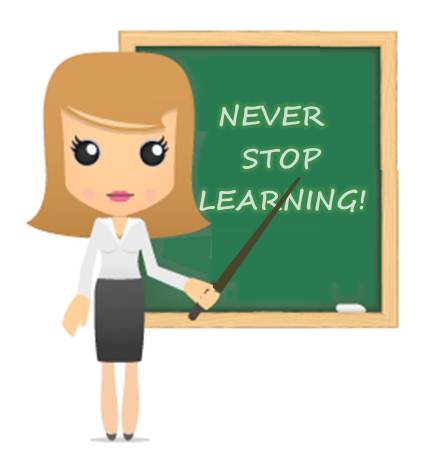 MARK YOUR CALENDER FOR APRIL 20TH – THE START OF GOOGLE CLASSROOM!8:00-8:30MondayTuesday WednesdayThursdayFridayBreakfast and Free Writing 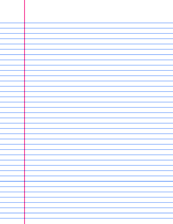 It’s caramel popcorn day!  If you could make up your own popcorn flavor, what would it be? Write a letter to a friend, relative, or teacher you miss.  Tell them what you’ve done so far at home Do you know a real-life superhero? Write about someone who is YOUR hero and why? Today is National Zoo Lover’s Day!Do you think animals should be kept in zoos? Why or why not?Finish this thought:  When I become an adult, the first thing I want to do is…Week 4 Journal Writing: This week respond to the prompts or create a prompt of your own. Have your child find a quiet spot and have them write for 20 to 30 minutes. Don’t worry about grammar or spelling as this activity is intended for providing reasons to support their choices over conventions of writing. The most important part is that your child answers the question.  Adaptation: If your child struggles writing, have your child orally answer your question. Make sure they stay on topic and give reasons that fit the topic. Week 4 Journal Writing: This week respond to the prompts or create a prompt of your own. Have your child find a quiet spot and have them write for 20 to 30 minutes. Don’t worry about grammar or spelling as this activity is intended for providing reasons to support their choices over conventions of writing. The most important part is that your child answers the question.  Adaptation: If your child struggles writing, have your child orally answer your question. Make sure they stay on topic and give reasons that fit the topic. Week 4 Journal Writing: This week respond to the prompts or create a prompt of your own. Have your child find a quiet spot and have them write for 20 to 30 minutes. Don’t worry about grammar or spelling as this activity is intended for providing reasons to support their choices over conventions of writing. The most important part is that your child answers the question.  Adaptation: If your child struggles writing, have your child orally answer your question. Make sure they stay on topic and give reasons that fit the topic. Week 4 Journal Writing: This week respond to the prompts or create a prompt of your own. Have your child find a quiet spot and have them write for 20 to 30 minutes. Don’t worry about grammar or spelling as this activity is intended for providing reasons to support their choices over conventions of writing. The most important part is that your child answers the question.  Adaptation: If your child struggles writing, have your child orally answer your question. Make sure they stay on topic and give reasons that fit the topic. Week 4 Journal Writing: This week respond to the prompts or create a prompt of your own. Have your child find a quiet spot and have them write for 20 to 30 minutes. Don’t worry about grammar or spelling as this activity is intended for providing reasons to support their choices over conventions of writing. The most important part is that your child answers the question.  Adaptation: If your child struggles writing, have your child orally answer your question. Make sure they stay on topic and give reasons that fit the topic. Week 4 Journal Writing: This week respond to the prompts or create a prompt of your own. Have your child find a quiet spot and have them write for 20 to 30 minutes. Don’t worry about grammar or spelling as this activity is intended for providing reasons to support their choices over conventions of writing. The most important part is that your child answers the question.  Adaptation: If your child struggles writing, have your child orally answer your question. Make sure they stay on topic and give reasons that fit the topic. 8:30-9:30 MondayTuesday WednesdayThursday Friday Online Amplify 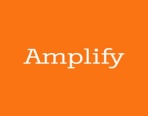 AmplifyAmplify Amplify Amplify Amplify Week 4 Continue Amplify: This online reading program is tailored for your child’s individual needs. The system will adjust up and down based on your child’s responses to questions. The more you use the system the more it pinpoints your child’s needs. Please note that there are educational games based on your child’s progress. Please monitor your child to make sure they don’t always end up on the games. Week 4 Continue Amplify: This online reading program is tailored for your child’s individual needs. The system will adjust up and down based on your child’s responses to questions. The more you use the system the more it pinpoints your child’s needs. Please note that there are educational games based on your child’s progress. Please monitor your child to make sure they don’t always end up on the games. Week 4 Continue Amplify: This online reading program is tailored for your child’s individual needs. The system will adjust up and down based on your child’s responses to questions. The more you use the system the more it pinpoints your child’s needs. Please note that there are educational games based on your child’s progress. Please monitor your child to make sure they don’t always end up on the games. Week 4 Continue Amplify: This online reading program is tailored for your child’s individual needs. The system will adjust up and down based on your child’s responses to questions. The more you use the system the more it pinpoints your child’s needs. Please note that there are educational games based on your child’s progress. Please monitor your child to make sure they don’t always end up on the games. Week 4 Continue Amplify: This online reading program is tailored for your child’s individual needs. The system will adjust up and down based on your child’s responses to questions. The more you use the system the more it pinpoints your child’s needs. Please note that there are educational games based on your child’s progress. Please monitor your child to make sure they don’t always end up on the games. Week 4 Continue Amplify: This online reading program is tailored for your child’s individual needs. The system will adjust up and down based on your child’s responses to questions. The more you use the system the more it pinpoints your child’s needs. Please note that there are educational games based on your child’s progress. Please monitor your child to make sure they don’t always end up on the games. 9:30-10:00MondayTuesday WednesdayThursdayFridayPE/Physical Exercise Healthy Snack https://www.youtube.com/watch?v=R-BS87NTV5I“Harry Potter Yoga”https://www.youtube.com/watch?v=coC0eUSm-pc“Star Wars” YogaEnjoy the weather and take a walk in your backyard or around the block with you parents!https://www.youtube.com/watch?v=9xng62RWa_k“Moose on the Loose”Indoor Recesshttps://www.youtube.com/watch?v=U9Q6FKF12Qs“Trolls Yoga”https://www.youtube.com/watch?v=QfR-XqcMjGo“Hang in There”“Week 4 This week we are introducing mindfulness and relaxation using Cosmic Kids Yoga as we continue with some indoor recess via GoNoodle!  If you’re able to, try to get out in your back yard and enjoy some fresh air or go for a nice walk with your family.Week 4 This week we are introducing mindfulness and relaxation using Cosmic Kids Yoga as we continue with some indoor recess via GoNoodle!  If you’re able to, try to get out in your back yard and enjoy some fresh air or go for a nice walk with your family.Week 4 This week we are introducing mindfulness and relaxation using Cosmic Kids Yoga as we continue with some indoor recess via GoNoodle!  If you’re able to, try to get out in your back yard and enjoy some fresh air or go for a nice walk with your family.Week 4 This week we are introducing mindfulness and relaxation using Cosmic Kids Yoga as we continue with some indoor recess via GoNoodle!  If you’re able to, try to get out in your back yard and enjoy some fresh air or go for a nice walk with your family.Week 4 This week we are introducing mindfulness and relaxation using Cosmic Kids Yoga as we continue with some indoor recess via GoNoodle!  If you’re able to, try to get out in your back yard and enjoy some fresh air or go for a nice walk with your family.Week 4 This week we are introducing mindfulness and relaxation using Cosmic Kids Yoga as we continue with some indoor recess via GoNoodle!  If you’re able to, try to get out in your back yard and enjoy some fresh air or go for a nice walk with your family.10:00-10:30MondayTuesdayWednesdayThursdayFridaySocial Studies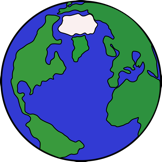 Geographyhttps://www.youtube.com/watch?v=YrT5jcnu8NA“Continents of the World”What is the name of our continent? Which type of biome do we live in?https://www.youtube.com/watch?v=X3uT89xoKuc “Destination World: Antarctica”National GeographicBefore you begin, what do you already know about Antarctica? After watching, share something new you learned!https://www.youtube.com/watch?v=q-up6zuCQQg“Oceans of the WorldWhat makes an ocean different from a river or a lake?https://www.youtube.com/watch?v=PSYHMWmyVfo“Destination World: Africa”Name the two seasons of the Savannah. If we only had two seasons, which ones would you want? Why?https://www.youtube.com/watch?v=FGPFzHw-NDoMystery Doug: “Why are oceans salty?”In your own words, tell someone the answer!Week 4:  This week, we are introducing some Social Studies concepts using National Geographic, Mystery Doug, and Homeschool Pop.  Homeschool Pop has a number of grade-level specific videos that are actually beneficial for all grades K through 5. Week 4:  This week, we are introducing some Social Studies concepts using National Geographic, Mystery Doug, and Homeschool Pop.  Homeschool Pop has a number of grade-level specific videos that are actually beneficial for all grades K through 5. Week 4:  This week, we are introducing some Social Studies concepts using National Geographic, Mystery Doug, and Homeschool Pop.  Homeschool Pop has a number of grade-level specific videos that are actually beneficial for all grades K through 5. Week 4:  This week, we are introducing some Social Studies concepts using National Geographic, Mystery Doug, and Homeschool Pop.  Homeschool Pop has a number of grade-level specific videos that are actually beneficial for all grades K through 5. Week 4:  This week, we are introducing some Social Studies concepts using National Geographic, Mystery Doug, and Homeschool Pop.  Homeschool Pop has a number of grade-level specific videos that are actually beneficial for all grades K through 5. Week 4:  This week, we are introducing some Social Studies concepts using National Geographic, Mystery Doug, and Homeschool Pop.  Homeschool Pop has a number of grade-level specific videos that are actually beneficial for all grades K through 5. 10:30-11:00MondayTuesdayWednesdayThursdayFridayRelated Arts ActivitiesArtSelfie TimeMake a self-portrait using crayons, markers, pencils, rice, or macaroni noodles!LibraryFind a quiet spot in your house and read a book you have at home or have someone read to you.What was your favorite part of today’s story?MusicMake an instrument out of recycled materials.Put on a family concert by playing along to your favorite song.Field TripTake a tour of the Secret Annex to learn about Anne Frank and her family athttps://www.annefrank.org/en/anne-frank/secret-annex/STEM- The Leakproof BagUsing a plastic baggie and sharpened pencils, complete this stem challenge!https://www.stevespanglerscience.com/lab/experiments/leak-proof-bag/Week 4:  This week we are taking a trip to Anne Frank’s Secret Annex in Amsterdam.  Do a little research to learn about who Anne Frank was and why her story is so important.Week 4:  This week we are taking a trip to Anne Frank’s Secret Annex in Amsterdam.  Do a little research to learn about who Anne Frank was and why her story is so important.Week 4:  This week we are taking a trip to Anne Frank’s Secret Annex in Amsterdam.  Do a little research to learn about who Anne Frank was and why her story is so important.Week 4:  This week we are taking a trip to Anne Frank’s Secret Annex in Amsterdam.  Do a little research to learn about who Anne Frank was and why her story is so important.Week 4:  This week we are taking a trip to Anne Frank’s Secret Annex in Amsterdam.  Do a little research to learn about who Anne Frank was and why her story is so important.Week 4:  This week we are taking a trip to Anne Frank’s Secret Annex in Amsterdam.  Do a little research to learn about who Anne Frank was and why her story is so important.11:00-12:00MondayTuesdayWednesdayThursdayFridayLunch 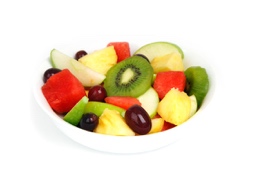 Change it up for lunch today!Try something newConnell Kids love breakfast for lunch days!Have some pancakes or waffles for lunch!Taste the  Rainbow!Add some color to your lunch by trying to eat red, yellow, and purple fruits and veggies with lunch todayPizza Day!Get creative! Build something that looks like a pizza for lunch using different food items.Reduce the amount of sugary drinks you consume and add some water with lunch instead.Lunches are still served Monday, Wednesdays, and Fridays at any Erie Public school from 10:00-1:00. Students are given lunch and breakfast for the next day! Lunches are still served Monday, Wednesdays, and Fridays at any Erie Public school from 10:00-1:00. Students are given lunch and breakfast for the next day! Lunches are still served Monday, Wednesdays, and Fridays at any Erie Public school from 10:00-1:00. Students are given lunch and breakfast for the next day! Lunches are still served Monday, Wednesdays, and Fridays at any Erie Public school from 10:00-1:00. Students are given lunch and breakfast for the next day! Lunches are still served Monday, Wednesdays, and Fridays at any Erie Public school from 10:00-1:00. Students are given lunch and breakfast for the next day! Lunches are still served Monday, Wednesdays, and Fridays at any Erie Public school from 10:00-1:00. Students are given lunch and breakfast for the next day! 12:00-1:00MondayTuesdayWednesdayThursday FridayI-Ready online Math Program i-Readyi-Readyi-Readyi-Readyi-Ready This online Math program is tailored for your child’s individual needs. The system will adjust up and down based on your child’s responses to questions. The more you use the system the more it pinpoints your child’s needs. Please note that there are educational games based on your child’s progress. Please monitor your child to make sure they don’t always end up on the games.This online Math program is tailored for your child’s individual needs. The system will adjust up and down based on your child’s responses to questions. The more you use the system the more it pinpoints your child’s needs. Please note that there are educational games based on your child’s progress. Please monitor your child to make sure they don’t always end up on the games.This online Math program is tailored for your child’s individual needs. The system will adjust up and down based on your child’s responses to questions. The more you use the system the more it pinpoints your child’s needs. Please note that there are educational games based on your child’s progress. Please monitor your child to make sure they don’t always end up on the games.This online Math program is tailored for your child’s individual needs. The system will adjust up and down based on your child’s responses to questions. The more you use the system the more it pinpoints your child’s needs. Please note that there are educational games based on your child’s progress. Please monitor your child to make sure they don’t always end up on the games.This online Math program is tailored for your child’s individual needs. The system will adjust up and down based on your child’s responses to questions. The more you use the system the more it pinpoints your child’s needs. Please note that there are educational games based on your child’s progress. Please monitor your child to make sure they don’t always end up on the games.This online Math program is tailored for your child’s individual needs. The system will adjust up and down based on your child’s responses to questions. The more you use the system the more it pinpoints your child’s needs. Please note that there are educational games based on your child’s progress. Please monitor your child to make sure they don’t always end up on the games.1:00-1:30MondayTuesdayWednesdayThursdayFridayScholastic at HomeScholastic at HomeScholastic at HomeScholastic at HomeScholastic at HomeScholastic at HomeScholastic offers amazing daily and weekly activities on Scholastic Learn at Home for each grade level band!  Check it out by visiting:  https://classroommagazines.scholastic.com/support/learnathome.htmlScholastic offers amazing daily and weekly activities on Scholastic Learn at Home for each grade level band!  Check it out by visiting:  https://classroommagazines.scholastic.com/support/learnathome.htmlScholastic offers amazing daily and weekly activities on Scholastic Learn at Home for each grade level band!  Check it out by visiting:  https://classroommagazines.scholastic.com/support/learnathome.htmlScholastic offers amazing daily and weekly activities on Scholastic Learn at Home for each grade level band!  Check it out by visiting:  https://classroommagazines.scholastic.com/support/learnathome.htmlScholastic offers amazing daily and weekly activities on Scholastic Learn at Home for each grade level band!  Check it out by visiting:  https://classroommagazines.scholastic.com/support/learnathome.htmlScholastic offers amazing daily and weekly activities on Scholastic Learn at Home for each grade level band!  Check it out by visiting:  https://classroommagazines.scholastic.com/support/learnathome.html